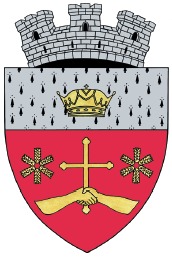 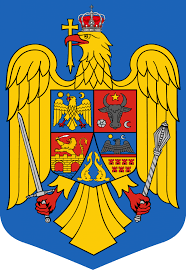 Dosare executare: nr. 1414/18.10.2012; nr. 1758/14.03.2013; nr. 2102/04.10.2013; nr.2498/20.08.2014; nr. 1704/01.03.2021; nr. 4347/26.10.2022                                                         ANUNȚ                                    privind vânzarea de bunuri imobileÎn temeiul art. 250 alin. (2) din Legea 207/2015 privind Codul de procedură fiscală, cu modificările și completările ulterioare, vă facem cunoscut ca în data de 20 aprilie 2023 orele 12:00, în orașul Deta, str. Victoriei, nr. 32, se va vinde la licitație următorul bun imobil, proprietate a debitorilor BOKA CAROL și BOKA AURICA.A. Clădire situată în localitatea Deta, str. Victoriei, nr. 56, ap. 1, compus din 2 camere, bucătărie, cămară, antreu, ½ din șopron.- suprafața construită 145,10 mp; înscrisă în CF nr. 401632-C1-U1.-teren în suprafață de 863 mp;  înscris in CF nr. 401632.Prețul de evaluare al imobilului este de 129.340 lei, prețul de pornire al licitației este prețul de evaluare indexat, 149.387,70 lei, valoarea indexată cu rata inflației la data de 30.03.2023, potrivit dispozițiilor art. 232 alin. 2 din Legea 207/2015 privind Codul de procedură fiscală, cu modificările și completările ulterioare. Bunurile imobile mai sus menționate sunt grevate de următoarele drepturi reale și privilegii, după caz: drept de ipoteca legală în favoarea Oraș Deta.Pentru bunurile imobile prevăzute mai sus, au comunicat titluri executorii urmatorii creditori: Nu se cunosc.Invităm pe cei care pretind vreun drept asupra acestor bunuri să înștiințeze despre aceasta organul de executare, înainte de data stabilită pentru vânzare.Cei interesați în cumpararea bunului sunt invitați să se prezinte la termenul de vânzare, la locul fixat în acest scop și până la acel termen să prezinte oferta de cumpărare.Pentru participarea la licitație ofertanții depun, cu cel puțin o zi înainte de data licitației următoarele documente:a) ofertă de cumpărare;b) dovada plății taxei de participare sau a constituirii garanției sub forma scrisorii de garanție, reprezentând 10% din prețul de pornire a licitației. Plata taxei se va face în contul RO03TREZ62421180250XXXXX ,beneficiar Oraș Deta, cod fiscal 2503378, deschis la Trezoreria Deta.c) împuternicirea persoanei care îl reprezintă pe ofertant ( prin procură special autentică);d) pentru persoanele juridice române, copie de pe certificatul unic de înregistrare eliberat de ORC;e) pentru persoanele juridice străine, actul de înmatriculare tradus în limba română;f) pentru persoanele fizice române, copie de pe actul de identitate;g) pentru persoanele fizice străine, copie de pe actul de identitate / pașaport;h) declarație pe propria răspundere a ofertantului prin care certifică faptul că nu este persoana interpusă a debitorului.Cumpărătorului îi revine obligația de a respecta prevederile legale spreciale, cum ar fi obligațiile de mediu, obligațiile de conservare a patrimoniului național sau alteleAlte informații de interes pentru cumpărător, după caz: în conformitate cu prevederile art. 8 alin. 2 din procedură aprobată prin Ordinul 3293/27.12.2016 privind evaluarea și valorificarea bunurilor sechestrate, pasul de licitare este stabilit la 5% din prețul de pornire a licitației.Pentru informații suplimentare, vă puteți adresa la sediul Primăriei Oraș Deta, str. Victoriei, nr. 32, compartiment Taxe și Impozite locale.Data afișării: 31.03.2023                                                                PRIMAR                                                      ROMAN PETRU